КГ-ХЛ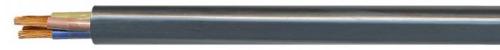 Расшифровка КГ-ХЛ:кабель гибкий хладостойкийОписание провода КГхл:Кабель КГХЛ имеет медную многопроволочную круглую токопроводящую жилу, обернутую в изоляционную пленку и покрытую изоляцией из резины. Изолированные жилы скручены и скрутки так же покрыты разделительной синтетической пленкой или тальком. Сверху идет общая оболочка из шланговой резины.Применение КГ-ХЛ:Кабель КГ хл служит для присоединения передвижных механизмов к электрическим сетям при переменном напряжении 660 В частотой до 400 Гц или постоянном напряжении 1000 В. Допустима прокладка с изгибами радиусом не менее 8 диаметров кабеля.Технические характеристики КГ-ХЛ: Диапазон рабочих температур кабеля КГ-хл находится в интервале от -60°С до +50°С. Допустимая температура нагрева токопроводящих жил КГ-ХЛ до 75 С.Технические параметры кабеля КГ-ХЛ:Срок службы кабелей КГ-ХЛ (срок службы исчисляется с момента изготовления кабеля): 4 годаЧисло и номинальное сечение жил КГ-хл , мм2Номинальный наружный диаметр кабеля КГ-хл , ммРасчетная масса 1 км кабеля КГ-хл , кгКГ-хл 1x2.56.780КГ-хл 1x48.0110КГ-хл 1x69.0150КГ-хл 2x1.59.4130КГ-хл 2x2.511.2190КГ-хл 2x413.5280КГ-хл 2x615.5380КГ-хл 3x1.510.1160КГ-хл 3x2.512.0230КГ-хл 3x414.5350КГ-хл 3x616.6460КГ-хл 4x1.511.1200КГ-хл 4x2.513.2290КГ-хл 4x416.0420КГ-хл 4x618.4590КГ-хл 5x1.512.2240КГ-хл 5x2.514.5350КГ-хл 5x417.8530КГ-хл 5x620.5720КГ-хл 2x1.5+1x1.510.1160КГ-хл 2x2.5+1x1.511.8>220КГ-хл 2x4+1x2.513.9310КГ-хл 2x6+1x416.3>440